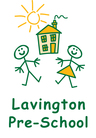 Staffing StructureManagerMrs Julie Langlands – Level 3 Senior Early Years Practitioner, DDSL & Acting SencoRoom LeaderMrs Nicola Turnnidge – Deputy Manager, Level 3 Senior Early Years PractitionerPractitionersMrs Amanda Swan – Level 2 Qualified Early Years Practitioner / Deputy Senco & Undertaking Early Years Educator (EYE – Level 3) (Maternity Leave)Mrs Laura Emm – Undertaking her Early Years Educator EYE Level 3 qualificationMrs Sarah Lee Level 3 NNEB (Maternity Cover)Mrs Lesley Pearce Level 3 (Maternity Cover)Bank StaffMiss Kelly Jenks - Level 3 Qualified Practitioner (Bank Staff)
Mrs Kirsty Clark - Level 2 Qualified Practitioner (Bank Staff)Office ManagerMrs Esther Snook Ba (Hons) Business Studies